Activité 1 – Associez les images aux motsA _____	B _____		C _____		D _____	E _____		F _____Activité 2 :  Répondez aux questions suivantesCitez les deux changements principaux que la famille Loisel a subi pour pouvoir payer leur dette ?Faites la liste des tâches ménagères que Mme Loisel a dû commencer à faire.Que veut dire « femme du peuple » ?Citez les trois jobs que Mr Loisel faisait pour pouvoir payer ses dettes.Travail principal :Travail de fin de journée :Travail de nuit :Pendant combien de temps est-ce que le couple Loisel a dû travailler dur pour rembourser leur dette ? Activité 3 :  questions à choix multipleDes nécessiteux sont des gens …idiots	     .riches	     .pauvres	     .célèbres	     .Une mansarde est …une pièce	     .un bijou	     .une bonne	     .une besogne	     .Un sou est …Une pièce	     .Un job	     .Un bijou	     .Un ami	     .Clothilde était « injuriée » par les commerçants car elle …volait	     .ne voulait pas payer	     .n’achetait rien	     .négociait les prix	     .« Il fallait chaque mois payer des billets » signifie payer des  …factures	     .dettes	     .dus	     .achats	     .Activité 4 :  Mots casés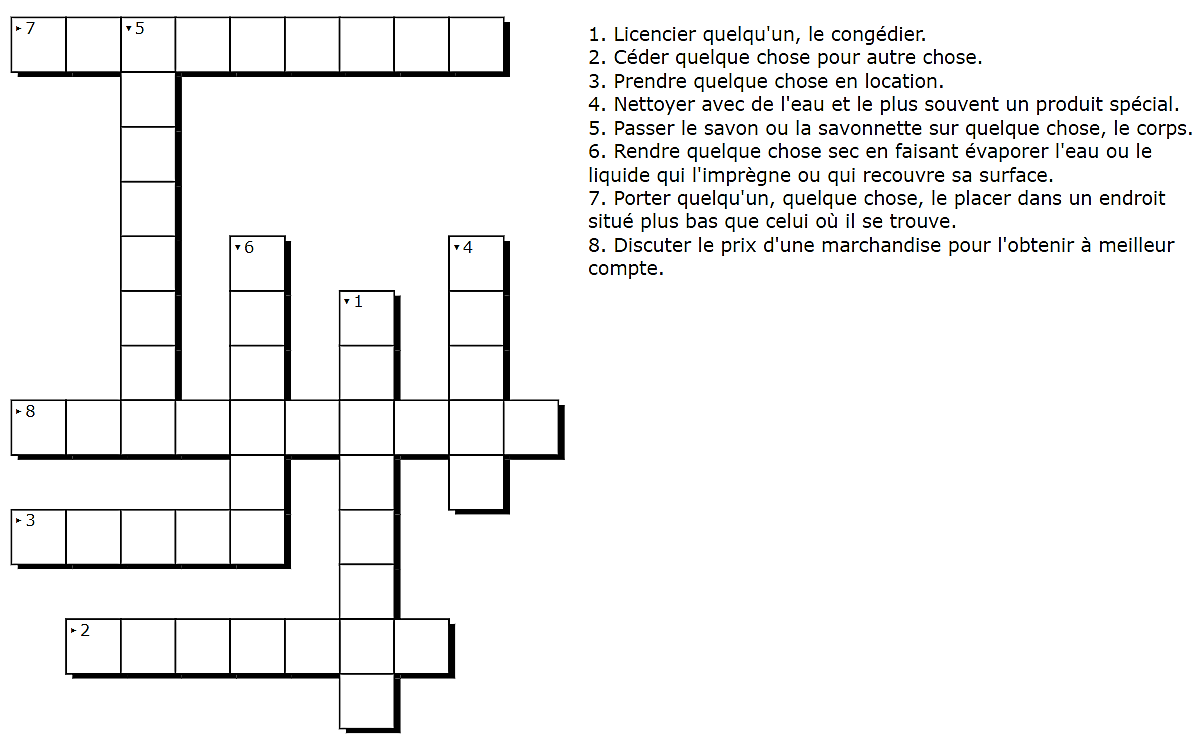 La Parure, de Guy de MaupassantFICHE APPRENANTNiveau A2/B1Partie n°7 – La vie misérable du couple pour rembourser leurs dettesPartie n°7 – La vie misérable du couple pour rembourser leurs dettesA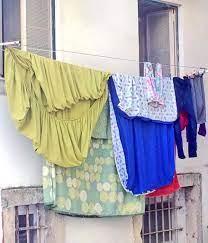 1PoterieB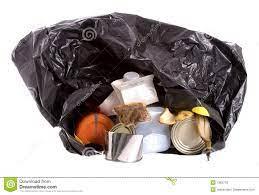 2CasseroleC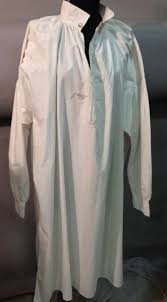 3LingeD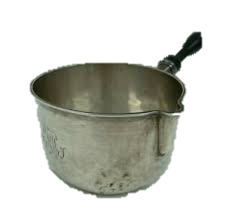 4ChemiseE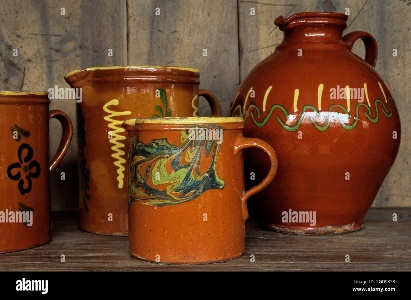 5TorchonsF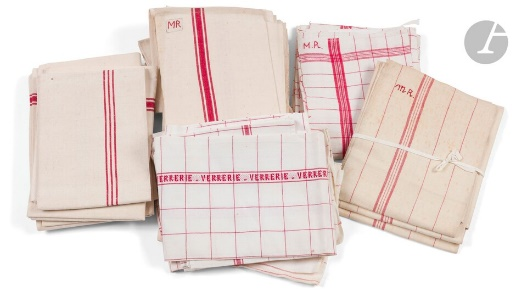 6ordures